Anmeldungzur Onlineveranstaltung„Geplante rote/gelbe Gebiete in Bayern“am 17.11.2020 um 19.30 Uhr------------------------          --------------------------------------------------Datum			         UnterschriftSie bekommen in einer separaten E-mail  den Zugangslink und weitere technische Hilfestellungen zur Teilnahme an der Videokonferenz. Die Teilnehmerzahl ist begrenzt!Die Teilnahme ist nur für Mitglieder im Bayerischen Bauernverband gestattet!Eine Teilnahme ist per Smartphone, Tablet oder PC (mit Mikrofon und Webcam) möglich.Der Konferenzraum wird 30 Minuten vor Beginn geöffnet um eventuelle technische Fragen zu klären. Die Teilnahme ist kostenlos!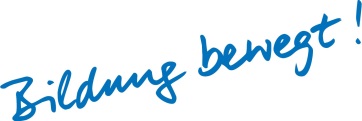 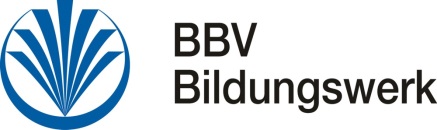 BBV MitgliedsnummerNameVornameStrassePLZWohnortTelefonHandyFaxE-MailGeburtsdatum